The Butler Community College Reading Cycle: A Backbone of Backward DesignClick below to access Prezi:http://prezi.com/dscqqmvxntok/?utm_campaign=share&utm_medium=copy&rc=ex0share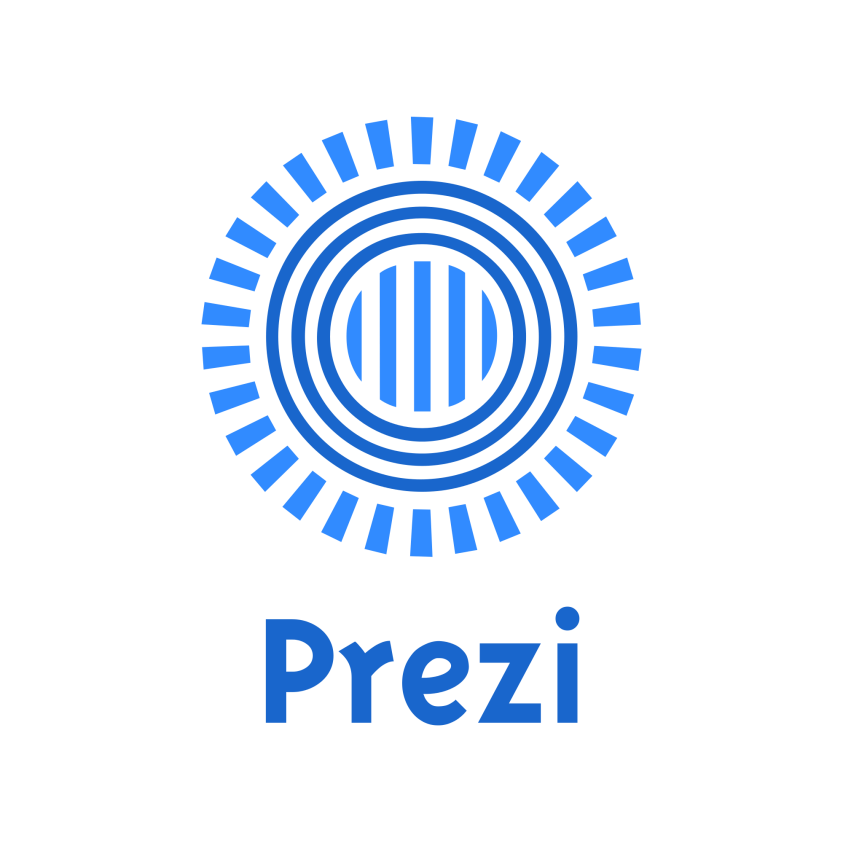 